                          ҠАРАР 		    	                                 ПОСТАНОВЛЕНИЕ         28 февраль 2022 й.                       № 06                           25  февраля  2022 г.	Об утверждении плана мероприятий по противодействию коррупции в сельском поселении Михайловский сельсовет муниципального района Федоровский район Республики Башкортостан на 2022-2025 годыВ соответствии с распоряжением Главы Республики Башкортостан от 29.12.2021 № РГ-492 «Об утверждении плана мероприятий по противодействию коррупции в Республике Башкортостан на 2022-2025 годы»ПОСТАНОВЛЯЕТ:1.   Утвердить План мероприятий по противодействию коррупции в сельском поселении Михайловский сельсовет муниципального района Федоровский район Республики Башкортостан на 2022-2025 годы (далее - План) согласно приложению к настоящему распоряжению.2. Контроль за исполнением данного постановления оставляю за собойГлава сельского поселения					                       В.М.АкчуринПриложение									к постановлению сельского поселения Михайловский сельсовет 									муниципального района									Федоровский район									Республики Башкортостан									от 28.02. 2022 № 06План мероприятий по противодействию коррупции в  сельском поселении Михайловский сельсовет муниципального района Федоровский район Республики Башкортостан на 2022-2025 годыУправляющий делами 					                                             Л.А.ФроловаБАШҠОРТОСТАН РЕСПУБЛИКАҺЫФЕДОРОВКА РАЙОНЫМУНИЦИПАЛЬ РАЙОН МИХАЙЛОВКА АУЫЛ СОВЕТЫ АУЫЛ БИЛӘМӘҺЕ ХАҠИМИӘТЕ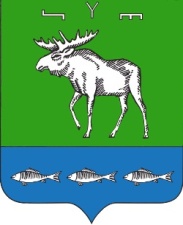 АДМИНИСТРАЦИЯ СЕЛЬСКОГО ПОСЕЛЕНИЯ МИХАЙЛОВСКИЙ СЕЛЬСОВЕТМУНИЦИПАЛЬНОГО РАЙОНАФЁДОРОВСКИЙ РАЙОНРЕСПУБЛИКИ БАШКОРТОСТАНNN п/пСодержание мероприятийИсполнителиСроки исполнения12341.Утверждение плана мероприятий по противодействию коррупции на 2022 - 2025 годы  в соответствии с Национальным планом противодействия коррупции на 2021 - 2024 Администрация сельского поселения Михайловский сельсоветдо 1 марта 2022 года1.до 1 марта 2022 года2.Разработка и принятие нормативных правовых актов в сфере противодействия коррупции в связи с развитием федерального законодательстваАдминистрация сельского поселения Михайловский сельсовет)по мере необходимости3.Проведение антикоррупционной экспертизы нормативных правовых актов и проектов нормативных правовых актов. Обеспечение устранения выявленных коррупциогенных факторовАдминистрация сельского поселения Михайловский сельсоветСовет сельского поселения Михайловский сельсоветпостоянно4.Обеспечение проведения независимой антикоррупционной экспертизы и общественного обсуждения проектов нормативных правовых актов и действующих нормативных правовых актов, в том числе путем размещения проектов нормативных правовых актов на официальном сайте муниципального районаАдминистрация сельского поселения Михайловский сельсоветСовет сельского поселения Михайловский сельсоветпостоянно5.Проведение мониторинга законодательства и практики правоприменения нормативных правовых актов государственных органов и органов местного самоуправления Республики Башкортостан, в том числе с целью выявления и устранения коррупциогенных факторовАдминистрация сельского поселения Михайловский сельсоветСовет сельского поселения Михайловский сельсоветпостоянно6.Проведение анализа соблюдения запретов, ограничений и требований, установленных в целях противодействия коррупции, лицами, замещающими муниципальные должности, должности муниципальной службы, должности руководителей муниципальных учрежденийГлава сельского поселения, управляющий деламипостоянно7.Обеспечение применения предусмотренных законодательством мер юридической ответственности в каждом случае несоблюдения запретов, ограничений и требований, установленных в целях противодействия коррупции. Освещение информации о фактах нарушений и принятых мерах ответственностиГлава сельского поселения, управляющий деламипостоянно8.Проведение анализа сведений о доходах, расходах, об имуществе и обязательствах имущественного характера, представленных муниципальными служащими, руководителями муниципальных учреждений Глава сельского поселения, управляющий деламиежегодно в течение 4 месяцев со дня окончания срока, установленного для представления сведений о доходах, расходах, об имуществе и обязательствах имущественного характера9.Проведение анализа сведений (в части, касающейся профилактики коррупционных правонарушений), представленных кандидатами на должности в Администрации муниципального района и на должности руководителей подведомственных  учрежденийГлава сельского поселения, управляющий деламипостоянно10.Проведение мониторинга участия лиц, замещающих  муниципальные должности, должности  муниципальной службы в управлении коммерческими и некоммерческими организациямиГлава сельского поселения, управляющий деламираз в полугодие, 11.Актуализация сведений, содержащихся в анкетах, представляемых при назначении лиц, замещающих должности муниципальной службы, об их родственниках и свойственниках в целях выявления возможного конфликта интересовГлава сельского поселения, управляющий деламипо мере необходимости12.Обеспечение своевременного направления в Аппарат Правительства Республики Башкортостан и полноты сведений о применении к лицам, замещающим муниципальные должности, должности муниципальной службы, взыскания в виде увольнения (освобождения от должности, досрочного прекращения полномочий) в связи с утратой доверия за совершение коррупционного правонарушения для включения в реестр лиц, уволенных в связи с утратой доверияГлава сельского поселения, управляющий деламипостоянно13.Обеспечить участие муниципальных служащих, в должностные обязанности которых входит участие в противодействии коррупции, в мероприятиях по профессиональному развитию в области противодействия коррупции, в том числе их обучение по дополнительным профессиональным программам в области противодействия коррупцииГлава сельского поселения, ежегодно14.Обеспечение участия лиц, впервые поступивших на муниципальную службу и замещающих должности, связанные с соблюдением антикоррупционных стандартов, в мероприятиях по профессиональному развитию в области противодействия коррупцииГлава сельского поселения, не позднее одного года со дня поступления на службу15.Обеспечение участия муниципальныхслужащих, работников, в должностные обязанности которых входит участие в проведении закупок товаров, работ, услуг для обеспечения муниципальных нужд, в мероприятиях по профессиональному развитию в области противодействия коррупции, в том числе их обучение по дополнительным профессиональным программам в области противодействия коррупцииГлава сельского поселения, по мере необходимости16.Представление в Управление Главы РБ по противодействию коррупции Аппарата межведомственного Совета общественной безопасности РБ сведений мониторинга хода реализации в муниципальном районе   мероприятий по противодействию коррупции посредством единой системы мониторинга антикоррупционной работы (АИС "Мониторинг")Глава сельского поселения, ежеквартально17.Направление копий актов прокурорского реагирования о нарушениях антикоррупционного законодательства и ответов на них в Управление Главы РБ по противодействию коррупции Аппарата межведомственного Совета общественной безопасности РБГлава сельского поселения, управляющий деламипостоянно18.Рассмотрение не реже одного раза в квартал вопросов правоприменительной практики по результатам вступивших в законную силу решений судов, арбитражных судов о признании недействительными ненормативных правовых актов, незаконными решений и действий (бездействия) государственных органов Республики Башкортостан, органов местного самоуправления и их должностных лиц в целях выработки и принятия мер по предупреждению и устранению причин выявленных нарушенийГлава сельского поселения, управляющий деламиежеквартально19.Обеспечение рассмотрения органами местного самоуправления уведомлений руководителей организаций, в отношении которых осуществляют функции и полномочия учредителя, о возникновении личной заинтересованности при исполнении должностных обязанностей, которая приводит или может привести к конфликту интересовГлава сельского поселения, постоянно20.Размещение обезличенных решений комиссий по соблюдению требований к служебному поведению муниципальных служащих и урегулированию конфликта интересов на официальном сайте Администрации муниципального районаГлава сельского поселения, управляющий деламипостоянно21.Проведение мониторинга коррупционных проявлений посредством анализа жалоб и обращений граждан и организаций, а также публикаций в СМИ и социальных сетях, своевременное их рассмотрение и принятие мер по указанным фактамГлава сельского поселения, постоянно, отчетный срок до 1 ноября 2023 года22.Проведение органами местного самоуправления в средствах массовой информации (телевидение, журналы, газеты), в социальных сетях, на официальных сайтах выступлений по антикоррупционной тематикеГлава сельского поселения, не менее 2 выступлений в год23.Проведение мероприятий, посвященных Международному дню борьбы с коррупциейГлава сельского поселения, ежегоднов декабре24.Проведение на официальном сайте в информационно-телекоммуникационной сети Интернет онлайн-опроса посетителей сайта об их мнении об уровне коррупции в Администрациимуниципального  района, а также подведомственных  организациях, и эффективности принимаемых антикоррупционных мерГлава сельского поселения, управляющий деламиежегодно до 30 апреля25.Привлечение членов общественных советов к осуществлению контроля за выполнением мероприятий, предусмотренных планами (программами) по противодействию коррупции Глава сельского поселения, управляющий деламине менее 2 раз в год26.Проведение анализа исполнения гражданами, замещавшими должности  муниципальной службы, включенные в перечни, установленные нормативными правовыми актами Российской Федерации, и организациями обязанностей, предусмотренных статьей 12 Федерального закона "О противодействии коррупции". При выявлении нарушений информирование органов прокуратурыГлава сельского поселения, управляющий деламипостоянно27.Проведение анализа на предмет аффилированности либо наличия иных коррупционных проявлений между должностными лицами заказчика и участника закупок. Обеспечение проведения аналогичного анализа в подведомственных организациях. В случаях выявления признаков коррупционных проявлений организовать проведение проверок соблюдения требований о предотвращении конфликта интересов, а также информирование контрольных органовГлава сельского поселения, постоянно28.Проведение анализа практики, связанной с совмещением должности главы муниципального образования, осуществляющего свои полномочия на непостоянной основе, с должностью в органе местного самоуправления этого муниципального образования и (или) должностью руководителя учреждения либо предприятия этого муниципального образования, на предмет выявления коррупционных рисковГлава сельского поселения, ежегодно, итоговый доклад до 1 апреля 2023 года29.Проведение анализа практики использования Администрацией муниципального района различных каналов получения информации (горячая линия, телефон доверия, электронная приемная), по которым граждане могут конфиденциально, не опасаясь преследования, сообщать о возможных коррупционных правонарушениях, а также практики рассмотрения и проверки полученной информации и принимаемых мер реагированияГлава сельского поселения, ежегодно, итоговый доклад до 1 марта 2024 года